Ano letivo: __________________                                                                                               Parte IParte IIParte III (Apenas para mobilização de Medidas Universais)Parte IV (Apenas para mobilização de Medidas Universais, Seletivas e/ou Adicionais)Identificação da Necessidade deMedidas de Suporte à Aprendizagem e à Inclusão(Artigo 20.º do Decreto-Lei nº 54/2018, na redação atual)Entidade ou pessoa responsável pela identificação:Nome do responsável pela identificação:Assinatura do responsável pela identificação:N.º de processo:Nome do aluno:Data de nascimento:Idade:Nível de Educação/Ensino:Grupo/Turma:Ano de escolaridade:Escola e Agrupamento de Escolas:Situação atual e antecedentes escolares relevantes (Indicação relativamente a: apoio em intervenção precoce, frequência de JI, antecipação ou adiamento da matrícula no 1º ciclo do ensino básico, retenções, assiduidade, apoios educativos em anos anteriores, ocupação dos tempos livres, medidas universais implementadas.) Potencialidades, expectativas e necessidades na perspetiva do aluno e da família(Resumo baseado nas informações recolhidas através da aplicação dos anexos 1 e 2. O anexo 2 pode não ser utilizado ou usado apenas parcialmente.)Anexos 1: “O que sei sobre mim?”.Anexo 2: Guião para a exploração das potencialidades, expectativas e necessidades na perspetiva do aluno. Fatores que afetam de forma significativa o progresso e desenvolvimento do aluno(Resumo baseado nas informações do anexo 3.)Anexo 3: Fatores que afetam de forma significativa o progresso e o desenvolvimento do aluno.Explicitação das razões que levam à necessidade de medidas de suporte à aprendizagem e à inclusão.Documentos relevantes(Listar e anexar, se necessário, documentos e evidências acerca do desempenho do aluno nas diversas áreas académicas.)Anexo 4 Informação clínicaSIM                 NÃO  (No caso de problemas de saúde física ou mental, anexar parecer médico.)Anexo 5Medidas pretendidas pelo responsável pela identificação.Tomada de conhecimento e autorização do encarregado de educação para o encaminhamento para a EMAEI.Tomada de conhecimento e autorização do encarregado de educação para o encaminhamento para a EMAEI.Tomada de conhecimento e autorização do encarregado de educação para o encaminhamento para a EMAEI.Tomada de conhecimento e autorização do encarregado de educação para o encaminhamento para a EMAEI.Autorizo                                                                Não autorizo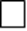 Autorizo                                                                Não autorizoAutorizo                                                                Não autorizoAutorizo                                                                Não autorizoNome:Data:Assinatura:Recebido pelo Diretor (nº 2 do Artº 20º)Recebido pelo Diretor (nº 2 do Artº 20º)Recebido pelo Diretor (nº 2 do Artº 20º)Recebido pelo Diretor (nº 2 do Artº 20º)Nome:Data:Assinatura:Recebido pela Equipa Multidisciplinar (nº 4 do Artº 20º)Recebido pela Equipa Multidisciplinar (nº 4 do Artº 20º)Recebido pela Equipa Multidisciplinar (nº 4 do Artº 20º)Recebido pela Equipa Multidisciplinar (nº 4 do Artº 20º)Nome:Data:Assinatura:Tomada de Decisão pela EMAEI.Tomada de Decisão pela EMAEI.Tomada de Decisão pela EMAEI.Medidas de suporte à aprendizagem e à inclusão a mobilizar:Medidas de suporte à aprendizagem e à inclusão a mobilizar:Medidas de suporte à aprendizagem e à inclusão a mobilizar:       Medidas Universais (artº8º)Quais:Diferenciação pedagógicaAcomodações curricularesEnriquecimento curricularPromoção do comportamento pró-socialIntervenção com foco académico ou comportamental em pequenos grupos       Medidas Seletivas (art.º 9º)Quais:Percursos curriculares diferenciadosAdaptações curriculares não significativasApoio psicopedagógicoAntecipação e reforço das aprendizagensApoio tutorial       Medidas Adicionais (art.º 10º)Quais:Frequência do ano de escolaridade por disciplinasAdaptações curriculares significativasPlano individual de transiçãoDesenvolvimento de metodologias e estratégias de ensino estruturadoDesenvolvimento de competências de autonomia pessoal e socialRecomendações:Recomendações:Recomendações:A Equipa Multidisciplinar de Apoio à Educação Inclusiva A Equipa Multidisciplinar de Apoio à Educação Inclusiva A Equipa Multidisciplinar de Apoio à Educação Inclusiva NomeNomeRubricaData:Anuência do Encarregado de EducaçãoAnuência do Encarregado de EducaçãoAnuência do Encarregado de EducaçãoAnuência do Encarregado de EducaçãoTomei conhecimento da decisão tomada e concordo com as medidas mobilizadas para o/a meu/minha educando/a.Tomei conhecimento da decisão tomada e concordo com as medidas mobilizadas para o/a meu/minha educando/a.Tomei conhecimento da decisão tomada e concordo com as medidas mobilizadas para o/a meu/minha educando/a.Tomei conhecimento da decisão tomada e não concordo com as medidas mobilizadas para o/a meu/minha educando/a.Justificação:Tomei conhecimento da decisão tomada e não concordo com as medidas mobilizadas para o/a meu/minha educando/a.Justificação:Tomei conhecimento da decisão tomada e não concordo com as medidas mobilizadas para o/a meu/minha educando/a.Justificação:Nome:Data:Assinatura:Recebido pelo Diretor (nº 5 do Artº 20º) após análise pela Equipa MultidisciplinarRecebido pelo Diretor (nº 5 do Artº 20º) após análise pela Equipa MultidisciplinarRecebido pelo Diretor (nº 5 do Artº 20º) após análise pela Equipa MultidisciplinarRecebido pelo Diretor (nº 5 do Artº 20º) após análise pela Equipa MultidisciplinarNome:Data:Assinatura:Recebido pelo Educador/Professor Titular de Turma/Diretor de TurmaRecebido pelo Educador/Professor Titular de Turma/Diretor de TurmaRecebido pelo Educador/Professor Titular de Turma/Diretor de TurmaRecebido pelo Educador/Professor Titular de Turma/Diretor de TurmaNome:Data:Assinatura:O Encarregado de EducaçãoO Encarregado de EducaçãoO Encarregado de EducaçãoO Encarregado de EducaçãoNome:Data:Assinatura:O alunoO alunoO alunoO alunoNome:Data:Assinatura:Recebido pelo Diretor (nº 5 do Artº 20º) após análise pela Equipa MultidisciplinarRecebido pelo Diretor (nº 5 do Artº 20º) após análise pela Equipa MultidisciplinarRecebido pelo Diretor (nº 5 do Artº 20º) após análise pela Equipa MultidisciplinarRecebido pelo Diretor (nº 5 do Artº 20º) após análise pela Equipa MultidisciplinarNome:Data:Assinatura:Recebido pelo Educador/Professor Titular de Turma/Diretor de TurmaRecebido pelo Educador/Professor Titular de Turma/Diretor de TurmaRecebido pelo Educador/Professor Titular de Turma/Diretor de TurmaRecebido pelo Educador/Professor Titular de Turma/Diretor de TurmaNome:Data:Assinatura:Lista de anexos:Lista de anexos:Lista de anexos:“O que sei sobre mim?”Anexo 1Guião para a exploração das potencialidades, expectativas e necessidades na perspetiva do aluno.Anexo 2Fatores que afetam de forma significativa o progresso e o desenvolvimento do aluno.Anexo 3Documentos e evidências             Anexo 4Parecer médico    Anexo 5